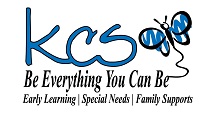 September 2022-June 2023I give my permission for my child (Name)  to participate in usual community outings while attending a program at kcs Association.  Usual outings include walks in the community, activities/games in community common areas such as parks, fields and playgrounds, and the area surrounding  kcs Association (within 5 km).I understand that kcs has determined the risk of such outings to be minimal and I child will be supervised at all times and licensing ratio’s maintained.Parent Signature:  Date: 